Geografia Klasa 7(środa 06.05.2020r.)WitamTemat: Warunki produkcji energii z różnych źródeł.Proszę o uzupełnienie poniższej karty pracy oraz ćwiczeń do tematu.Proszę o przesłanie wykonanych zadań na adres @ lub na Messengera.Owocnej pracy. Pozdrawiam ;-)  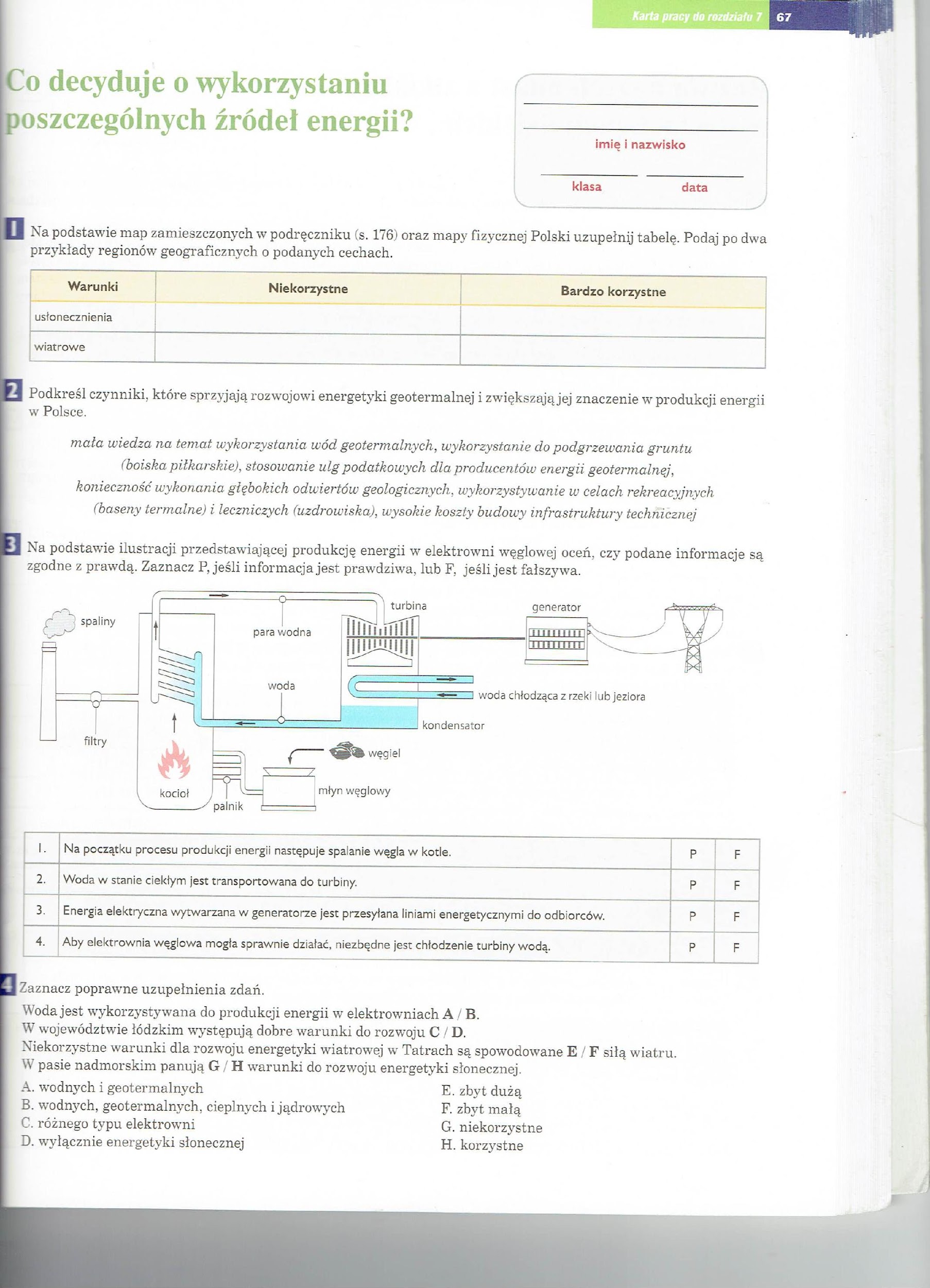 